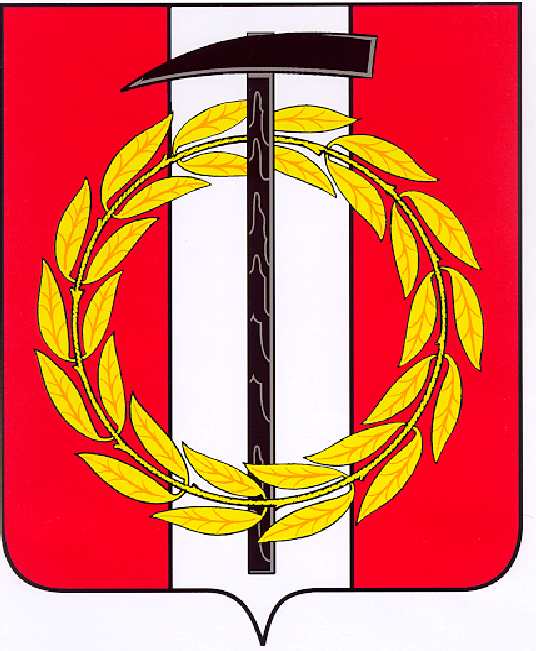 Собрание депутатов Копейского городского округаЧелябинской областиРЕШЕНИЕ                 25.01.2023           688            от _______________№_____Об итогах работы Контрольно-счетнойпалаты Копейского городского округаЧелябинской области за 2022 годЗаслушав отчет Председателя Контрольно-счетной палаты Копейского городского округа Челябинской области Собрание депутатов Копейского городского округа Челябинской областиРЕШАЕТ:Отчет об итогах работы Контрольно-счетной палаты Копейского городского округа Челябинской области за 2022 год утвердить (Приложение).Отчет об итогах работы Контрольно-счетной палаты Копейского городского округа Челябинской области опубликовать в газете «Копейский рабочий».           Председатель Собрания депутатов                              Копейского городского округа                                                            Е.К. Гиске                                                                                                                                                                                           Приложение                                                                                к Решению Собрания депутатов                                                                             Копейского городского округа                                                             Челябинской области                                                                                    от 25.01.2023 г. № 688Отчетоб итогах работы Контрольно-счетной палаты Копейского городского округа Челябинской области за 2022 год.Отчет о деятельности Контрольно-счетной палаты Копейского городского округа Челябинской области за 2022 год подготовлен в соответствии со статьей 19 Федерального закона  от 07.02.2011 № 6-ФЗ «Об общих принципах организации и деятельности контрольно-счетных органов субъектов Российской Федерации и муниципальных образований», ст.20 Положения о Контрольно-счетной палате, утвержденное решением Собрания депутатов Копейского городского округа 29.09.2021 № 275-МО.Правовые основы образования и деятельности Контрольно-счетной палаты определены Бюджетным кодексом РФ, Федеральным законом от 06.10.2003 № 131-ФЗ «Об общих принципах организации местного самоуправления в Российской Федерации», Федеральным законом от 07.02.2011 № 6-ФЗ «Об общих принципах организации и деятельности контрольно-счетных органов субъектов Российской Федерации и муниципальных образований» (далее – Федеральный закон № 6-ФЗ), Положением о Контрольно-счетной палате, принятым решением Собранием депутатов Копейского городского округа от 29.09.2021 № 275-МО (далее - Положение).Контрольно-счетная палата Копейского городского округа Челябинской области (далее–Контрольно-счетная палата) представляет собой независимый орган внешнего финансового контроля, образованный в целях осуществления контроля за исполнением бюджета, соблюдением установленного порядка подготовки и рассмотрения проекта бюджета города, отчета о его исполнении, а также в целях контроля за соблюдением установленного порядка управления и распоряжения имуществом, находящимся в муниципальной собственности. Полномочия Контрольно-счетной палаты распространяются на вопросы соблюдения субъектами бюджетной системы финансово-бюджетного законодательства, своевременности и полноты мобилизации муниципальных ресурсов, эффективности и законности управления муниципальной собственностью, полноты, законности, результативности (эффективности и экономности) и целевого исполнения средств местного бюджета, соблюдения ими правил ведения бюджетного учёта и отчётности, осуществления аудита в сфере закупок. Работа Контрольно-счетной палаты в отчётном периоде строилась, исходя из основных направлений экспертно-аналитической, контрольной и текущей деятельности, в соответствии с планом работы на 2022 год, сформированным с учетом предложений депутатов Собрания депутатов Копейского городского округа и Главы Копейского городского округа. План утвержден приказом Председателя Контрольно-счетной палаты Копейского городского округа от 24 декабря 2021 года № 45. В соответствии с требованиями Бюджетного кодекса РФ реализовывалась двухэтапная схема проведения внешней проверки отчета об исполнении бюджета за предыдущий финансовый год, предусматривающая внешнюю проверку бюджетной отчетности главных администраторов бюджетных средств, и последующую подготовку заключения по результатам внешней проверки бюджетной отчётности главных администраторов бюджетных средств и годового отчета об исполнении бюджета города.Основные показатели, характеризующие деятельность Контрольно-счетной палаты в отчетном году, представлены в таблицеПоказатели2022Проверено контрольных и экспертно-аналитических мероприятий (ед.), в том числе33экспертно-аналитические мероприятия13контрольные мероприятия, из них:13-аудит в сфере закупок7Объем проверенных средств при проведение контрольных мероприятий, тыс.рублей3 381 613,18Количество объектов контроля, охваченных при проведении и контрольных и экспертно-аналитических мероприятиях (ед.)59Объемы финансовых нарушений, тыс.рублей, из них:238 611,40- нецелевое расходование бюджетных средств18,37- нарушения при формировании и исполнении бюджета4 037,96- нарушения порядка ведения бухгалтерского учета, составления, представления бухгалтерской (финансовой) отчетности216 484,80- нарушения в сфере управления и распоряжения муниципальной собственностью7 706,00- нарушения при осуществлении муниципальных закупок 10 287,97- иные нарушения76,30Выявлено неэффективное использование бюджетных средств, тыс. рублей181 912,12Устранено выявленных нарушений, тыс.рублей188,9Количество направленных представлений, (ед.)13Количество материалов, направленные в правоохранительные органы, (ед.)1Количество составленных протоколов об административных правонарушениях, (ед.)17Привлечено должностных лиц к дисциплинарной ответственности10